Agenda Moving Minds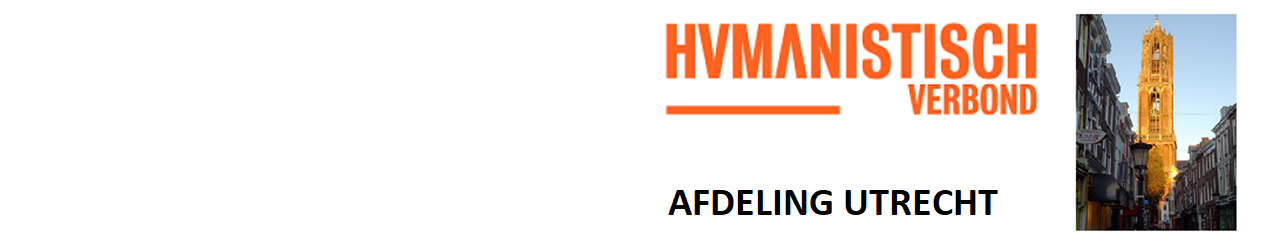 Datum: 		10 februari 2023Tijd:		19:30 – 21:30 uurLocatie: 	Milieucentrum, Oudegracht 60, UtrechtModerator: 	Egbert Stoffels1. Welkom, introductie deelnemers.2. Korte terugblik op de laatste Moving Minds (Loyaliteit).3. Introductie van het onderwerp: Spiritualiteit en humanismeUit HUMAN INC. 2022/2023 - José Rosenbroek:In de jaren zeventig ging mijn moeder op een cursus ‘bomen lezen’ bij prinses Irene. Na de eerste keer kwam ze beteuterd en ook wat geïrriteerd thuis. Dacht zij dat ze zou leren om een eik van een linde te onderscheiden, bleek de cursus gericht op het ervaren van de oeroude energieën van bomen. In de tweede les wisselde ze haar irritatie in voor nieuwsgierigheid, en na de laatste les leek ze te zweven vanwege een ‘kosmische ervaring’.Man en kinderen keken haar verwonder en ook een beetje angstig aan; zo kenden we onze doorgaans zo nuchtere moeder niet.Wij mensen hebben een paar specifiek menselijke eigenschappen: een hoge intelligentie, een hoog ontwikkelde spraak, geweldig handige handen en niet in de laatste plaats een grote verbeeldingskracht over verleden, heden en toekomst. Volgens deskundigen zou de mens ook genen hebben die hem in staat stelt tot  spiritualiteit. Voorouder verering, religie, spiritisme, sektarisme, bijgeloof, en nog vele anderen. Je zou ze de spiritualiteit van de mens kunnen noemen. Ze lijken een relatie te hebben met mysteries waar de mens mee te maken heeft. Vrijwel zeker heeft spiritualiteit een belangrijke rol gespeeld bij het ontwikkelproces van de mens tot wat hij nu is. Mensen hebben houvast of hechten waarde aan een levensbeschouwing of levensovertuiging.4. Vragen die we gaan bespreken:Wat is volgens jou spiritualiteit en wat is religie?Met welke mysteries heeft de mens te maken?
Wat is humanisme volgens jou? Ofwel waar gaat het humanisme van uit?Heb je zelf voorbeelden uit je leven rondom spirituele ervaringen? Heb je zelf voorbeelden uit je leven waarin suggestie (of het placebo-effect) een rol speelde?Om welke redenen zouden vele mensen zich met spiritualiteit bezighouden?Welke capaciteiten maken dat de mens überhaupt om over spiritualiteit te kan nadenken?Moet je atheïst zijn om humanist te zijn? Ofwel, kun je een geloof aanhangen en ook humanist zijn?Waar moet humanisme voornamelijk vanuit gaan volgens jou: filosofie, verstand, gevoel, of iets anders?Bronnen om te lezen:HUMAN INC. 2022/2023 Spiritualiteit – is het uitgangspunt voor deze avond. 4. Afronding, evaluatie en nieuwe onderwerpen